Итоговая тестовая работа по информатике в 7 классеДемо-вариантВыберите правильный ответ.А1. Для долговременного хранения пользовательской информации служит:а) оперативная памятьб) процессорв) дисководг) внешняя память А2. Для рисования и ввода рукописного текста используетсяа) графический планшет б) принтерв) сенсорная панельг) сканерА3. Что изучает информатика?а) конструкцию компьютераб) общешкольные дисциплины в) способы представления, накопления, обработки информации с помощью технических средствг) компьютерные программыА4. Ярлык – это ...а) копия файла, папки или программы б) директория в) графическое изображение файла, папки или программы г) перемещенный файл, папка или программаА5. Что такое "компьютерный вирус"?а) это программы, активизация которых вызывает уничтожение программ и файлов;б) это совокупность программ, находящиеся на устройствах долговременной памяти;в) это программы, которые могут "размножаться" и скрытно внедрять свои копии в файлы, загрузочные секторы дисков и документы;г) это программы, передающиеся по Всемирной паутине в процессе загрузки Web-страниц.А6. В прикладное ПО входят:а) языки программированияб) операционные системыв) диалоговая оболочкаг) совокупность всех программ, установленных на компьютеред) текстовые редакторыА7. Редактирование текста представляет собой:а) процесс внесения изменений в имеющийся текст;б) процесс сохранения текста на диске в виде текстового файла;в) процесс передачи текстовой информации по компьютерной сети;г) процесс считывания с внешнего запоминающего устройства ранее созданного текста.А8. Изображения, формирующиеся из точек различного цвета (пикселей), которые образуют строки и столбцы, называются а) векторными б) растровымив) трехмернымиА9. Какой из указанных адресов электронной почты является правильным?а) @school.yandex.ruб) school&yandex.ruв) www.Mail.ruг) school@yandex.ruА10. Какой протокол позволяет закачивать файлы на сервер?а) FTPб) HTTPв) SMTPг) TCPд) POPА11. Программа просмотра гипертекстовых страниц WWW – это …а) Сервер		б) протокол		в) HTML		г) браузерА12. Наиболее мощным поисковой системой в русскоязычном Интернете является:а) Индекс;		б) Поиск;		в) Сервер;		г) ЯндексА13. Гиперссылки на Web-странице могут обеспечить переход... а) на любую web-страницу мираб) только на web-страницы данного серверав) на любую web-страницу данного регионаг) только в пределах данной web-страницыВыберите несколько ответов:А14. К инструментам рисования векторного редактора относятся графические элементы (примитивы):а) кистьб) карандашв) прямоугольникг) заливкад) линияе) овалА15. Устройствами вывода информации являются:а) принтерб) клавиатурав) дисплейг) мышьд) световое перое) сканерж) модемз) микрофони) наушникиА16. Заполните пропуск в ряду:       ?   – слово – строка – абзац.А17. Переведите: 50 Кбайт в биты.В1. Переведите: 233 байт в Гбайты.В2. Установите соответствие:В3 (практическое). Создайте в текстовом процессоре следующий рисунок.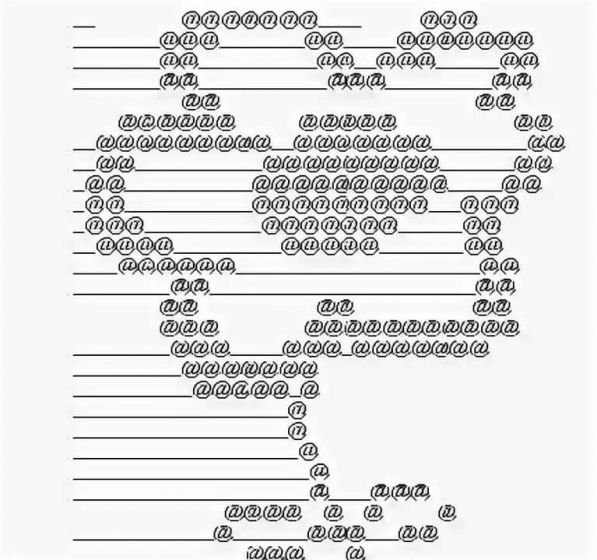 Ответы (ключи) к работеДемо-вариантВыберите правильный ответ.Выберите несколько ответов:А16. Символ.А17. Решение: 50 Кб = 50*1024 б.=51 200 б.=51 200*8 бит=409 600 бит.В1. Решение: 233 байт= 233/210 Кб. = 223 Кб. = 223/210 Мб. = 213 Мб. = 213/210 Гб. =  23 Гб.=8 Гб.В2. Ответ: В3 (практическое). Критерии оцениванияОбщее время работы – 40 минут.Всего в работе 20 заданий, из которых 17 заданий базового уровня (часть А) и 3 задания повышенного уровня (часть В).За задания части А ставится по 1 баллу. За задания В1 и В2 ставится по 2 балла. За задание В3 ставится 3 балла.Баллы за верно выполненные задания суммируются.Нормы оценивания:«5» – от 21 до 24 баллов«4» – от 15 до 20 баллов«3» – от 12 до 14 баллов«2» – менее 12 балловСпецификация контрольных измерительных материаловдля проведения итогового контроля по информатике в 7 классеРабота предназначена для контроля учащихся 7 класса.Содержание работ соответствует Федеральному государственному образовательному стандарту основного общего образования (Приказ Минобрнауки РФ от 17 декабря 2010 г. № 1897).1) Растровая графика2) Векторная графика3) Пиксельа) минимальный участок изображения, для которого можно задать цветб) наименьшими элементами являются графические примитивы: линии, дуги, окружности, прямоугольникив) наименьшим элементом является растр – прямоугольная сетка пикселей на экранеНомерА1А2А3А4А5А6А7А8А9А10А11А12А13ОтветгавввгабгаггаНомерА14А15Ответв, г, д, еа, в, и1)в2)б3)а№ заданияПроверяемые элементы содержанияМаксимальный балл за выполнение заданияА1Знание основных устройств компьютера1А2Знание основных устройств компьютера1А3Знание и понимание основных понятий «информация» и «информатика»1А4Знание и понимание назначения программного обеспечения компьютера1А5Знание и понимание назначения программного обеспечения компьютера1А6Знание и понимание назначения программного обеспечения компьютера1А7Знание и понимание назначения программного обеспечения компьютера1А8Знание основных способов обработки текстовой информации1А9Знание видов графической информации1А10Знание информационных ресурсов Интернета1А11Знание информационных ресурсов Интернета1А12Знание поисковых систем в Интернете1А13Знание информационных ресурсов Интернета1А14Обработка графической информации1А15Основные устройства ИКТ1А16Обработка текстовой информации1А17Умение переводить основные единицы измерения информации1В1Умение переводить основные единицы измерения информации2В2Оперирование основными понятиями графической информации2В3Умение создавать графическое изображение с помощью текстового процессора.3Итого:Итого:24